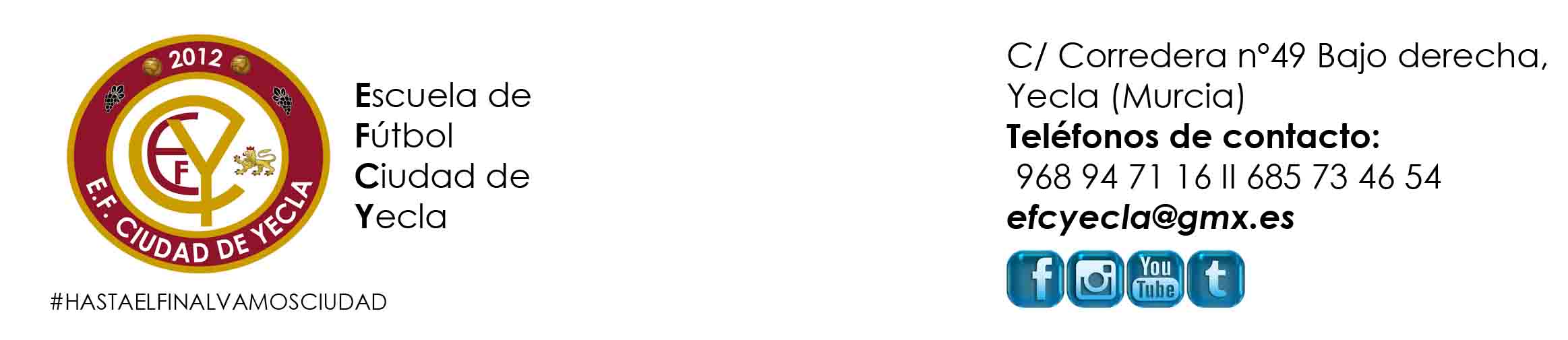 CRÓNICAPartido disputado el sábado a las 12 de la mañana con un fuerte viento que hizo que no se viera un juego vistoso por parte de ninguno de los dos equipos, ya que, en la primera parte nadie se hizo con el dominio del balón y ninguno de los dos equipos generó ocasiones en ninguna portería. 0-0 se llegaba al descanso.Tras la reanudación el Ciudad de Yecla salió un poco más enchufado teniendo en primera instancia Alonso un mano a mano frente al portero que desaprovechó, pero sería Forte el que adelantaría al Ciudad, tras una buena jugada por banda  de Alonso que Forte empujó a la red 1-0.Tras ponerse por delante el ciudad en el marcador el equipo visitante empezó a apretar y con un disparo lejano empatarían el partido, 1-1 y faltando 10 minutos para el final ponían el definitivo 1-2 en el marcador, todavía hubo tiempo para una jugada por parte de Javier Cerdán en donde el portero hizo una gran parada, y tras esta jugada acabó el partido.Categoría: INFANTILBJornada:7Rival:AD Cruz de Caravaca “B”Lugar del encuentro:Complejo deportivo Juan PalaoEquipo de inicio:Aitor, Javi Cerdán, Sergio, Marcos, Álvaro, Mario, Hugo, Alonso, Fran, Forte y Jaime SalcedoTambién jugaron:Juanma, Dani, Julio y BañonResultado final:1-2Observaciones: